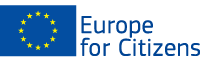 The project March of the Living » was funded with the support of the European Union under the Programme "Europe for Citizens"Action 4 – "Active European Rememberance"Action 4 – "Active European Rememberance"Two events have been carried out within this project:

Event 1Participation: The event involved 200 citizens, including 127 participants from the Czech Republic,71 participants from Germany and 2 participants from Austria.Location / Dates: The event took place in Prague, the Czech Republic, from 26/04/2014 to 27/04/2014 
Short description: The aim of the event was to meet a Holocaust survivor, visit the Jewish Museum and participate in a public event to commemorate the Holocaust and stand against anti-Semitism.Event 2
Participation: The event involved 205 citizens, including 93 participants from the Czech Republic, 82 participants from Slovakia and 30 participants from Germany. Location / Dates: The event took place in Oswiecim, Poland on 28/04/2014 and in Trinec, the Czech Republic, on 29/04/2014.Short description: The aim of the event was to participate in the international March of the Living from Auschwitz to Birkenau and to have a joint workshop to exchange experience. Two events have been carried out within this project:

Event 1Participation: The event involved 200 citizens, including 127 participants from the Czech Republic,71 participants from Germany and 2 participants from Austria.Location / Dates: The event took place in Prague, the Czech Republic, from 26/04/2014 to 27/04/2014 
Short description: The aim of the event was to meet a Holocaust survivor, visit the Jewish Museum and participate in a public event to commemorate the Holocaust and stand against anti-Semitism.Event 2
Participation: The event involved 205 citizens, including 93 participants from the Czech Republic, 82 participants from Slovakia and 30 participants from Germany. Location / Dates: The event took place in Oswiecim, Poland on 28/04/2014 and in Trinec, the Czech Republic, on 29/04/2014.Short description: The aim of the event was to participate in the international March of the Living from Auschwitz to Birkenau and to have a joint workshop to exchange experience. 